TJELESNA I ZDRAVSTVENA KULTURADODAJ MI LOPTU! ----  HVATAJ!EVO PRIMJER: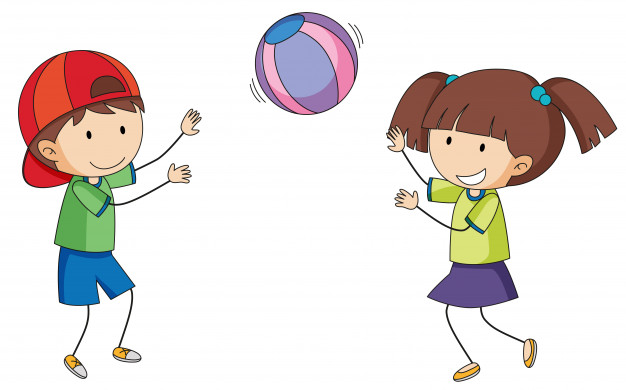 